Lastenboekbeschrijving – LacobelLacobel bestaat uit floatglas waarvan één zijde (d.i. de rugzijde) bekleed is met een organische laklaag.Een milieuvriendelijk productLacobel beschikt over het CradletoCradle Certified™ Bronze label.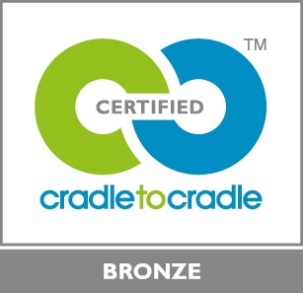 